TINJAUAN TENTANG PENYELESAIAN KREDIT BERMASALAHPADA PT BPR MITRA PARAHYANGANBANDUNGDiajukan Untuk Memenuhi Salah Satu SyaratDalam menyelesaikan Jenjang Program Diploma (D3)Jurusan keuangan dan perbankan  Fakultas EkonomiPadaUniversitas Sangga BuanaYayasan Pendidikan Keuangan dan PerbankanBandungDisusun Oleh:CICI DAMAYANTIA0011323RT5101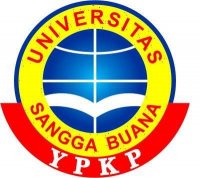 FAKULTAS EKONOMIUNIVERSITAS SANGGA BUANAYAYASAN PENDIDIKAN KEUANGAN DAN PERBANKANBANDUNG	2016	TINJAUAN TENTANG PENYELESAIAN KREDIT BERMASALAHPADA PT BPR MITRA PARAHYANGANBANDUNGDiajukan Untuk Memenuhi Salah Satu SyaratDalam menyelesaikan Jenjang Program Diploma (D3)Jurusan keuangan dan perbankan  Fakultas EkonomiPadaUniversitas Sangga BuanaYayasan Pendidikan Keuangan dan PerbankanBandungDisusun Oleh:CICI DAMAYANTIA0011323RT5101FAKULTAS EKONOMIUNIVERSITAS SANGGA BUANAYAYASAN PENDIDIKAN KEUANGAN DAN PERBANKANBANDUNG	2016	